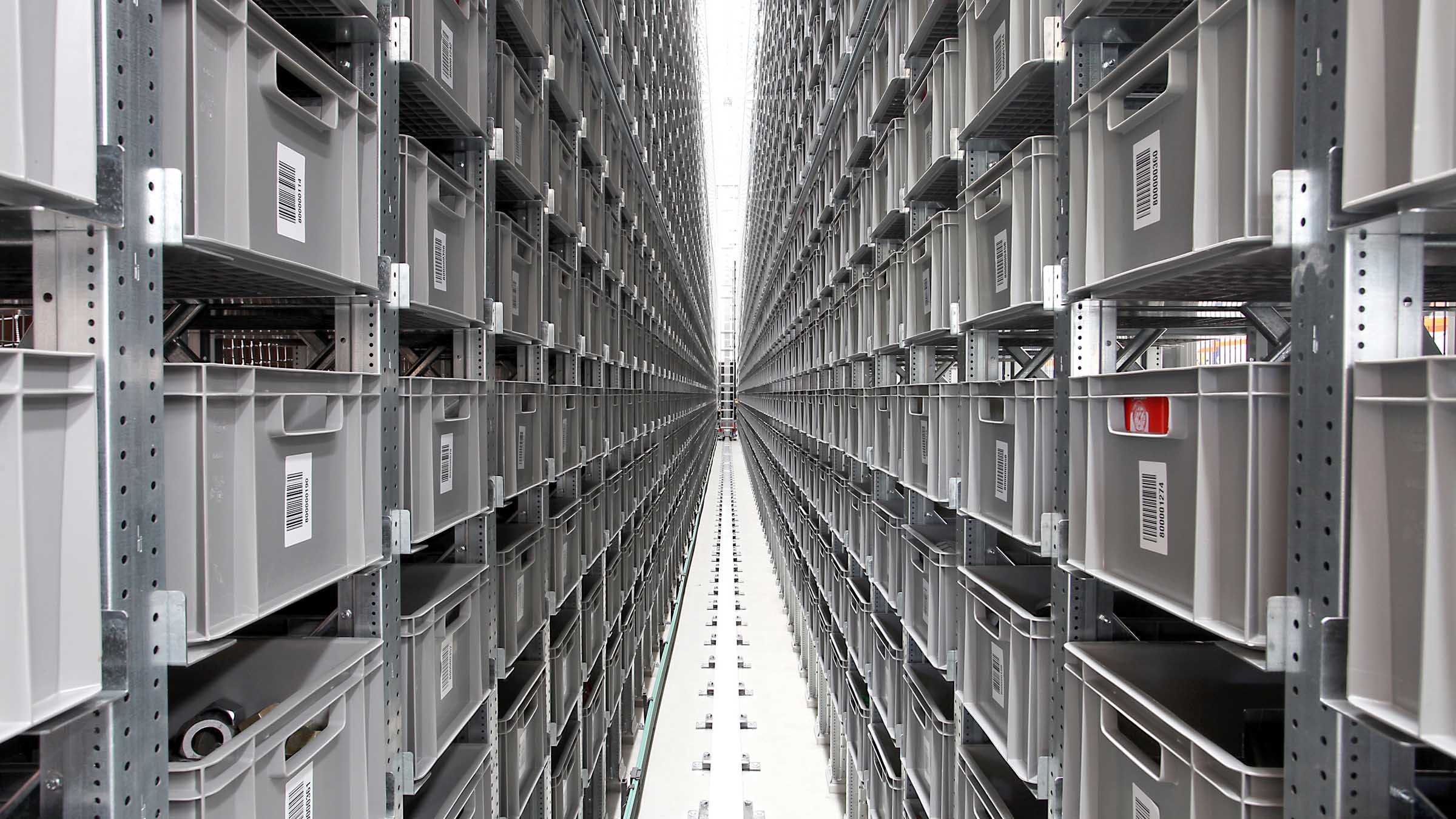 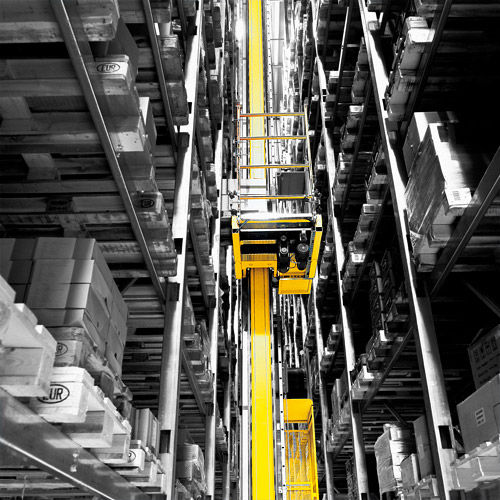 Комбинированная стеллажная система AS/RS5 компЦентральный склад: Общее кол. Мест = 4 ряд x (28) делить x 6 этажей = 672 пал. Мест.Общее кол. Мест = 2 ряд x (55) делить x 16 этажей = 1540 ящик. Мест.Склад приборов:Общее кол. Мест = 2 ряд x (28) делить x 6 этажей = 336 пал. Мест.Общее кол. Мест = 2 ряд x (55) делить x 14 этажей = 1540 ящик. Мест. Общее количество с 5 пролетов = 1008 паллет мест.Общее количество с 5 пролетов = 3080 ящик мест.Кран-штабелёр / Кран-штабелер для мелких предметов5 шт3 шт кран-штабелёра для стандартных паллет (1200*1000*1200 мм) , 2 шт кран-штабелера для мелких ящиков (600*420*350 мм) .Оборудования проезжей части 5 комп5 комплекта нижней-верхней рельсы и контактный провод (шины для передачи электричество крану-штабелёру).Конвейерная система загрузки и выгрузки центрального склада2 комп1 комплект отвечает за автоматическую загрузку и выгрузку паллетов на центральный склад, 1 комплект отвечает за автоматическую загрузку и выгрузку оборотных ящиков на центральный склад.Интегрированная компьютерное управления и система контроля1 компВысокопроизводительная интегрированная система управления логистикой - iWMS, поддерживает связь с ERP-системой.Система связи1 компОтвечает за реализацию обмена данными и связи между компьютером мониторинга и PLC оборудования.Беспроводная радиочастотная система (RF система)1 компОтвечает за сбор информации на площадке и автоматические  напоминание (подсказки)Дополнительное оборудования 1 комп1 комплект шкафа электроснабжения проводного и кабельного моста, 1 комплект запасных частей на 50 000 юаней, 4 вилочных погрузчика, 1050 деревянных поддонов, 3100 товарных ящиков.